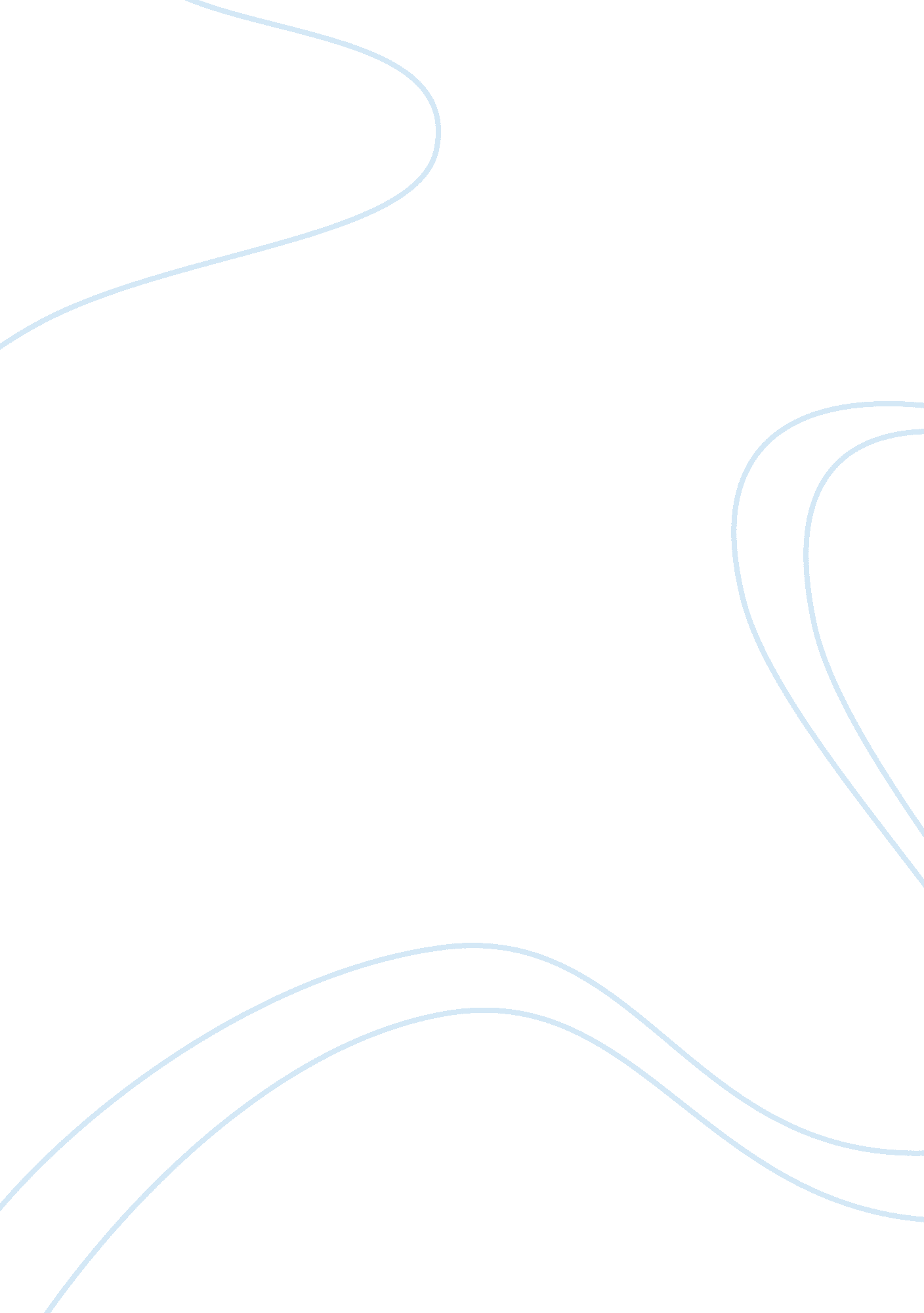 What should be project managementBusiness, Management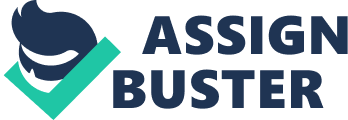 Project Manager Project managers are essential to the completion of any project in the IT industry. The leaders of the team of whatever project they are managing they must push their team to meet deadlines and utilize the funds given to them and meet all the criteria given to them from their superiors. IT Project Manager- CRM Implementations- 6 months contract * IT Project Manager- Extensive CRM implementation experience (Oracle preferred) * IT Project Manager- Vendor management/ off shore experience * IT Project Manager- Based in Mascot- 6 month contract IT Project Manager - You will plan, scope and own the end to end delivery of this exciting project. This role is a critical role for our customer, and they require a Senior IT Project Manager who has extensive experience of managing $10- 30 million worth of projects. Senior IT Project Manager - My client is looking for a Senior Project Manager that has strong grounding across core project components including scoping, cost control, risk mitigation, stakeholder management, change management, vendor management, off shore experience. IT Project Manager- We are seeking the following experience: Experience of CRM implementation (ideally Oracle) is key for this role Large scale project/ program management Strategic business analysis Change management Risk management Vendor management Implementation management Excellentcommunicationskills at all levels IT Project Manager - This is an excellent opportunity to deliver some core projects and products for a very highly recognised organisation. IT Project Manager - Please DO NOT apply unless you have suitable experience. Project Manager: For this advertised position a very experienced project manager is needed to be in charge of major large-scale projects it is a temporary role pning 6 months. Technical Skills: Experience of CRM implementation (ideally Oracle) is key for this role Large scale project/program management Strategic business analysis Change management Risk management Vendor management Implementation management Non-Technical skills: Excellent communication at all levels Risk management Qualifications: Experience needed: IT Project Manager- Extensive CRM implementation experience (Oracle preferred) Senior IT Project Manager who has extensive experience of managing $10- 30 million worth of projects. Senior Project Manager that has strong grounding across core project components including scoping, cost control, risk mitigation, stakeholder management, change management, vendor management, off shore experience. IT Project Manager (Term Defined) Aged Care Standards and Accreditation Agency Ltd is the independent body responsible for promoting high quality care in the residential aged care sector. The Company has a robust accreditation program and also provideseducationand information to support aged care managers. A full time term defined (until 31 December 2013) opportunity currently exists in our Parramatta Office for an IT Project Manager. Key Projects: * Manage migration of Windows Server 2003 to Windows Server 2008; * Manage rollout of Windows 7 and Office 2010 SOE to desktops. Working closely with the Chief Information Officer you will also: * Manage multiple projects across the organization for the IS&T division; * Manage project expectations and communication with key business and IT stakeholders; * Identify and manage risks, issues and dependencies within and across projects; * Prepare all appropriate project related documentation; * Work closely with the IT Manager and business to test, deploy and release projects; and * Provide technical expertise and support to the Company. To be successful in this role you will have the following: At least 5 years’ experience in managing projects; * Demonstrated ability to deliver IT infrastructure projects; * Understanding of network infrastructure andtechnology; * Experience in managing the migration of existing applications to Windows Server 2008; * Experience in managing the rollout of Windows 7 and Office 2010; * Relevant project management certification in PRINCE2 or equivalent (desirable); * Customer focused with both written and oral communication skills; and * Attention to detail andtime managementskills. A remuneration package from $120, 000 to $150, 000 (inclusive of 12 per cent superannuation) will be offered to the successful candidate based on skills and experience. Written applications addressing the above criteria, including a brief resume are to be sent to[email protected]org. au by 5: 00pm, 27 March 2013. Only candidates with the right to work in Australia can apply. Refer to the Department ofImmigrationand Citizenship website www. immi. gov. au for further information. Appointment is conditional on successfully completing a national police check. Project Manager: For this advertised position a project manager is needed that has great experience in managing projects and has been able to successfully complete projects meeting all the neededgoalsbefore. Technical Skills: 5 years experience in managing projects Demonstrated ability to deliver IT infrastructure projects; Understanding of network infrastructure and technology; Experience in managing the migration of existing applications to Windows Server 2008 Experience in managing the rollout of Windows 7 and Office 2010 Non-Technical skills: Customer focused with both written and oral communication skills Ability to manage project expectations and communication with key business and IT stakeholders Qualifications: Relevant project management certification in PRINCE 2 or equivalent (desirable) Experience: 5 years experience in managing projects Experience in the migration in existing application to Windows Server 2008 Experience in the managing and rollout of Windows 7 and office 2010 IT Project Manager * 6 months fixed term contract * Proactively Manage all IT Projects Fast pacedenvironmentWe are looking for an IT Project Manager with 2 -3 years hands-on experience. Now in business for over 100 years, Knight Frank is one of the world’s largest and most established companies of property consultants. Knight Frank’s aim is to provide first-class property and business support services to its clients around the world. This role is accountable for successful delivery of projects from project commencement to project completion, through the Initiating, Planning, Execution, Monitoring and Control and Closing phases. Your role will be to: * Manage and maintaining a project plan in line with the Work Breakdown Structure * Ensure contracting arrangements are in place for potential vendors * Manage project meetings * Facilitate preparation of the Business Requirements Specification * Manage Change Management process associated with projects * Facilitate preparation of the Solution Brief * Ensure Implementation plan is developed * Manage the project to schedule, and cost including estimate to complete Engage internal and external suppliers of development resources (in conjunction with Corporate Procurement Teams) * Ensure that build activities are managed * Ensure that testing is complete and issues or defects are addressed * Organise ‘ go-live’ dates. * Prepare a deployment plan, including organisational and support elements of the solution * Manage the project through the Project / Operational Readiness Review * Achieve delivery dates * Project and Team closure Essential Skills: Proficient English skills both written and oral * Demonstrated experience translating business challenges into tangible solutions project deliverables * Proven success in managing multiple projects * Strong communication and influencing skills * Demonstrated experience in developing project implementation strategies * Sound solution integration and implementation skills * Experience in managing many work streams concurrently in a matrix organisation Experience with the below technologies is desirable: WAN Refresh projects * Microsoft Dynamics CRM * Sharepoint Experience and Qualifications: * Minimum 2 years experience in a Project Manager role * Minimum 2 years experience and competency in project management methodologies, including planning tasks, resource allocation, risk management, time management, financial management, quality management This is a genuinely exciting opportunity for the right candidate. You will ideally have exposure to the property industry and above all you should be able to demonstrate a strong work ethic and have a continued enthusiasm and desire to contribute to the success of the business. Project manager: This advertised position is for an experienced project manager that must be able to manage meetings, ensure all contracting agreements are met as well as other things. Technical Skills: Sound solution integration and implementation skills Demonstrated experience in translating business challenges into tangible solutions project deliverables Experience with WAN Refresh projects, Microsoft dynamics CRM and Sharepoint Non-Technical skills: Proficient English skills both written and oral Strong communication and influencing skills Qualifications: Experience: Minimum 2 years experience in project manager role Experience in managing many work streams concurrently in a Matrix organization END 